INDICAÇÃO Nº 592/2019Indica ao Poder Executivo Municipal a notificação de proprietário de imóvel, para roçar mato do terreno   localizado a Rua Helena da Costa Machado ao lado esquerdo do nº 285, no Bairro Terras de Santa Bárbara.Excelentíssimo Senhor Prefeito Municipal, Nos termos do Art. 108 do Regimento Interno desta Casa de Leis, dirijo-me a Vossa Excelência para indicar que, por intermédio do Setor competente, a notificação de proprietário de imóvel, para roçar mato do terreno localizado a Rua Helena da Costa Machado ao lado esquerdo do nº 285, no Bairro Terras de Santa Bárbara.Justificativa:Este vereador foi procurado por munícipes, informando que o terreno e a calçada estão com muito mato, podendo provocar a proliferação de animais peçonhentos que podem invadir a residência.Plenário “Dr. Tancredo Neves”, em 14 de fevereito  de 2.019.Carlos Fontes-vereador-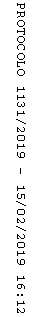 